Муниципальное казенное общеобразовательное учреждение Квитокская СОШ №1 (Детский сад «Чебурашка»)Познавательный досуг ко Дню Здоровья для детей первой  младшей группы«К нам в гости пришел Айболит»
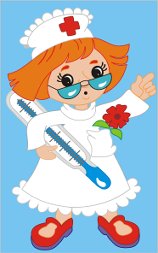                                                          Подготовила  и провела                                                          воспитатель первой  младшей группы                                                          Велигдус О.В.Октябрь 2016 годаЦель: воспитание бережного отношения к своему здоровью.
формировать желание вести здоровый образ жизни;
- закрепить элементарные представления детей о том, как нужно заботиться о своем здоровье;
Предварительная работа: 
- чтение К. Чуковский "Айболит";
- рассматривание картины "На приеме у врача";
- сюжетно ролевая  игра «Больница»;
Материал:
- телефон, зайчик, столик;
- чемоданчик с медицинскими инструментами и лекарствами (градусник, шпатель, фонендоскоп, зеленка, йод, бинт, шприц, баночки с таблетками и витаминами);
- предметы (расческа, ложка, карандаш, заколка);
- картинки  (дети: моют руки с мылом, кушают овощи и фрукты, моют овощи и фрукты водой).Ход:Звонит телефон. Ведущая берет трубку:
- Алло! Слушаю Вас! Да, да, мы Вас ждем!
- Дети, отгадайте загадку, и вы узнаете, кто торопится к нам в гости.
Лечит маленьких детей,
Лечит птичек и зверей,
Сквозь очки свои глядит,
Добрый доктор…(Айболит)
В двери появляется Айболит:
- Здравствуйте, дети! (дети здороваются с Айболитом).
- По полям, по лесам
По лугам я бежал, спешил,
И только два слова твердил:
Детский сад, детский сад, детский сад!
И вот я здесь!
- Хочу узнать, вы все здоровы? (да).
- Давайте я вас все-таки осмотрю (Айболит осматривает детей). И, правда, все веселые и здоровые!
Айболит:  я пришел не один, принес чемоданчик. Там лежат  мой медицинские инструменты и лекарства - мои предметы-помощники, которые помогают мне искать болезнь. Таких помощников много. Сейчас я вам их покажу. Ой,  я так к вам торопился, что, по-моему, захватил еще и другие какие-то вещи (в чемоданчике  лежат еще: расческа, ложка, карандаш, заколка). Помогите мне разобраться.Игра «Помоги Айболиту»Дети  помогают Айболиту выбрать медицинские инструменты и лекарства (градусник, зеленку, йод, бинт, шпатель, шприц,  марлевую маску, баночку с таблетками,
Айболит: Вот молодцы, помогли разобраться. Спасибо! А сейчас давайте разберемся, что для чего нужно.Игра «Что для чего нужно?»(Айболит помогает детям, дает своими  рекомендациями).
1) Градусник помогает определять температуру тела. Его ставят под мышку и немного держат. Он сделан из стекла, очень хрупкий, поэтому его ронять нельзя.
2) Фонендоскоп -  это такой прибор, с его помощью можно слушать легкие, сердце.
3) Зеленка,  йод нужны, чтобы смазывать ссадины и царапины. А бинт - чтобы потом перевязать смазанную ранку.
4) Шпатель – чтобы осматривать горло.
5) Шприц – делать уколы.
6) Марлевая маска – ее надевают на рот и нос, чтобы защититься от микробов.
7) Таблетки нужны для того, чтобы сбить температуру. Также их можно рассасывать во рту, когда болит горло
Айболит:
- Как вы уже много знаете про работу врача. Подрастете, может быть, кто-то будет врачом и станет лечить людей.Заходит плачущий Зайчик.
Айболит: - Что случилось, Зайчик?
Зайчик рассказывает, что он плохо себя чувствует.
Айболит: - Давай мы тебя полечим.Игра «Вылечи Зайку»Айболит:
- Померяем Зайке температуру чем? (градусником). Какое лекарство дадим? (таблеточку).
- Вот и вылечили Зайку.
Зайка: Спасибо! Я больше не хочу болеть. А что нужно делать, чтобы быть здоровым? А давайте я вас научу делать массаж носа и ушек, чтобы вы были всегда здоровы и не болели.Массаж ушек и носа- Ушки ты скорей найди,
И ребятам покажи! (взяться за уши большими и указательными пальцами);
Ловко с ними мы играем (заводим руки за уши, загибаем их вперёд всеми пальцами, резко отпускаем);
Вот так хлопаем ушами! 
А сейчас все тянем вниз, 
Ушко, ты не отвались! (кончиками большого и указательного пальцев тянем мочки ушей вниз, отпускаем);
Ушко, кажется, замерзло (ладонями трем ушную раковину);
Отогреть его нам нужно!

- Носик ты скорей найди,
И ребятам покажи! (поглаживание крыльев носа);
Ротик ты свой закрывай (поглаживание от центра к вискам);
Только с носиком гуляй! (вдохнуть и выдохнуть воздух);
Вот так носик – баловник, 
Он шалить у нас привык! (надавливать большим и указательным пальцами одной руки на крылья носа);
Тише, тише, не спеши, 
Ароматом цветка дыши! (вдох и выдох через правую и левую ноздрю, закрыв их поочередно указательным пальцем);
Надо носик нам погреть (указательные пальцы на переносице);
Его немного потереть (выполняют движения вверх-вниз);
Нагулялся носик мой,
Возвращается домой!
Айболит: - Молодцы! Все движения точно за мной повторили!
Игра «Научим Зайку быть здоровым»Айболит: Ребята, давайте Зайке с помощью картинок расскажем, что нужно делать, чтобы быть здоровым:
- перед едой мыть руки с мылом;
- кушать овощи и фрукты;
- есть витамины.
Зайка: Спасибо, дети! Теперь я буду всегда здоров!
Айболит: Ну что ж, пора нам с Зайкой уходить. Я хочу еще зайти к другим детям. А вам дарю витамины. Берегите свое здоровье!
Ведущая: Спасибо, Айболит. Мы узнали сегодня столько нового про твою работу, о том, как ты помогаешь людям быть здоровыми, и как нужно заботиться о здоровье.
Айболит и Зайчик уходят.